Name: Science Investigation – I can see the light….Introduction:We are going to investigate different materials around our classroom to identify if they are transparent, translucent or opaque.Big Question:What happens to light when we place it in front of different objects?Hypothesis (prediction): I believe that _________________ is transparent because _____________________. I believe that ________________ will be translucent because_______________. ___________________ will be opaque because ____________________.Variables:Independent Variable (what I will change):Dependent Variable (what I will measure or observe):Controlled Variable (what I must keep the same to ensure a fair test):Materials Required:Method:
1. Results:Evaluation: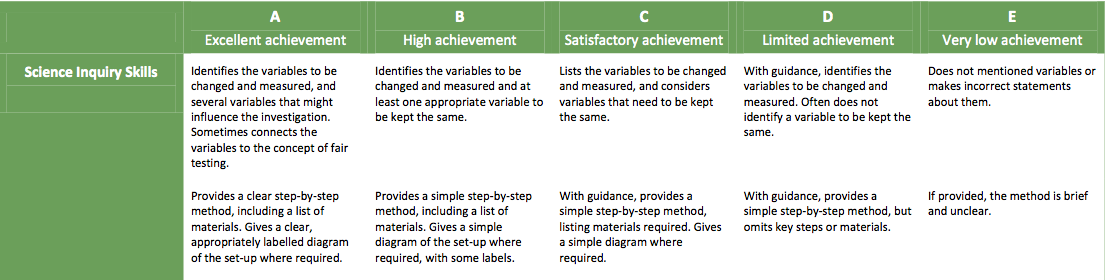 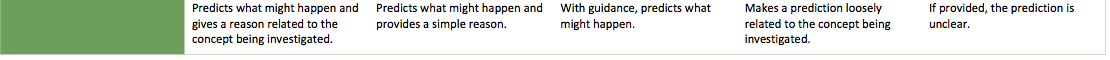 MaterialTransparentTranslucentOpaque